				SØKNAD OM DISPENSASJON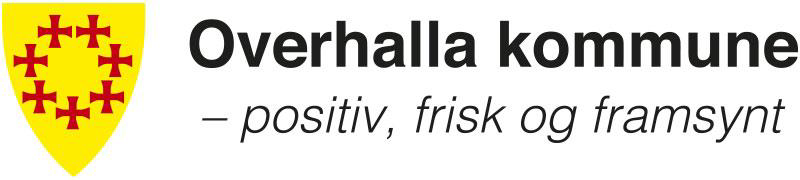 Det søkes om dispensasjon fra:Det søkes om dispensasjon fra følgende bestemmelse/forskrift, for å bygge:Begrunnelse for å søke dispensasjon er (angi evt. fordeler/ulemper dispensasjonen medfører):DispensasjonHva er dispensasjon?Dispensasjon er en særskilt tillatelse gitt på bakgrunn av en skriftlig søknad om varig eller midlertidig å kunne avvike fra bestemmelser i plan‐ og bygningsloven, tilhørende forskrift eller vedtekt, reguleringsplaner og ‐bestemmelser.Hvordan søke om dispensasjon?Når tiltakshaver/søker ønsker å gjennomføre et tiltak i strid med plan‐ og bygningsloven/planer, må han søke om dispensasjon. Søknad med begrunnelse skrives på eget ark og vedlegges saken. Det må i tillegg avmerkes på nabovarselet og gjenparten av nabovarselet at det søkes om dispensasjon.Når kan dispensasjon gis?I henhold til plan og bygningsloven § 19‐1 kan det søkes om dispensasjon. En søknad omdispensasjon skal være begrunnet og følgende kriterier må være ivaretatt for at dispensasjon skal kunne gis:hensynene som ligger til grunn for bestemmelsen det dispenseres fra, eller hensynene ilovens formålsbestemmelse, må ikke bli vesentlig tilsidesattfordelene med tiltaket må etter en samlet vurdering være klart større enn ulempene medtiltaket.Kan jeg få midlertidig dispensasjon?Midlertidig dispensasjon kan gis tidsbestemt eller for ubestemt tid. Dette innebærer at søkeren ved dispensasjonstidens utløp enten må fjerne eller endre det utførte uten kostnader for kommunen.Dispensasjon kan gjøres betinget av en erklæring der også eier (fester) for sin del aksepterer slike forpliktelser. Erklæringen kan kreves tinglyst. Den er bindende for panthavere og andrerettighetshavere i eiendommen uten hensyn til når retten er stiftet og uten hensyn til omerklæringen er tinglyst.TiltakshaverTiltakshaverTiltakshaverTiltakshaverTiltakshaverTiltakshaverTiltakshaverTiltakshaverNavnNavnNavnNavnNavnTelefon:Telefon:Mobil:Adresse:Adresse:Adresse:Adresse:Adresse:Postnr:PoststedPoststedDet søkes om dispensasjon for følgende eiendom:Det søkes om dispensasjon for følgende eiendom:Det søkes om dispensasjon for følgende eiendom:Det søkes om dispensasjon for følgende eiendom:Det søkes om dispensasjon for følgende eiendom:Det søkes om dispensasjon for følgende eiendom:Det søkes om dispensasjon for følgende eiendom:Det søkes om dispensasjon for følgende eiendom:Gnr:Bnr:Fnr:Snr:Eiendommens adresse:Eiendommens adresse:Eiendommens adresse:Eiendommens adresse:Kommuneplanens arealdel og bestemmelserReguleringsplanBebyggelsesplanPlan- og bygningslovenTeknisk forskriftVeglovenAnnet:Tiltakshavers underskriftTiltakshavers underskriftSted og dato:Underskrift:Vedlagt følger:Vedlagt følger:Gjenpart av nabovarselAndre vedlegg